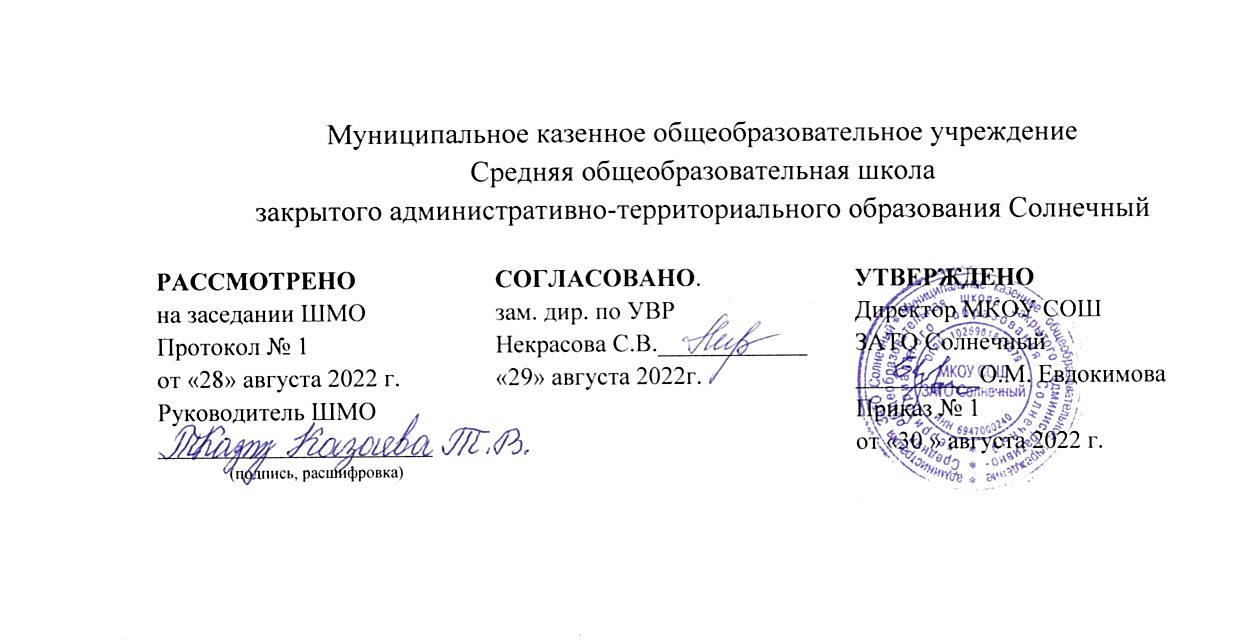 РАБОЧАЯ ПРОГРАММАпо учебному предмету«Родная (русская) литература»для 10 классана 2022-2023 учебный годСоставитель:Шайфигулина О.С., учитель русского языка и литературып. Солнечный Тверской обл.2022 уч.гПояснительная запискаРабочая программа по родной (русской) литературе разработана в соответствии с учётом требований Федерального государственного образовательного стандарта и Примерной основной образовательной программы к результатам освоения обучающимися образовательной программы среднего общего образования Учебный предмет «Родная (русская) литература» изучается в 10 классе в объеме 0,5 часа в неделю, 17 часов в год  Планируемые результаты освоения учебного предмета Выпускник на базовом уровне научится:-демонстрировать знание основных произведений отечественной литературы, приводя примеры двух или более текстов, затрагивающих общие темы или проблемы;-в устной и письменной форме   обосновывать выбор художественного произведения для анализа, приводя в качестве аргумента как тему (темы) произведения, так и его проблематику (скрытые в нем смыслы и подтексты);- в устной форме, а также в письменной форме  использовать для раскрытия тезисов своего высказывания указание на соответствующие фрагменты произведения, носящие проблемный характер и требующие анализа;-в устной и письменной форме   давать объективное изложение текста, характеризуя произведение, выделять две (или более) основные темы или идеи произведения, показывать их развитие в ходе сюжета, их взаимодействие и взаимовлияние, в итоге раскрывая сложность созданного художественного мира произведения;-обобщать и анализировать свой читательский опыт, анализировать жанрово-родовой выбор автора; раскрывать особенности развития и связей элементов художественного мира произведения, место и время действия; способы изображения действия и его развития, способы введения персонажей и средства раскрытия и/или развития их характеров;-определять контекстуальное значение слов и фраз, используемых в художественном произведении (включая переносные и коннотативные значения), оценивать их художественную выразительность с точки зрения новизны, эмоциональной и смысловой наполненности, эстетической значимости.-анализировать авторский выбор определенных композиционных решений в произведении, раскрывая, как взаиморасположение и взаимосвязь его частей определяет структуру произведения и обусловливает его эстетическое воздействие на читателя (например, выбор зачина и концовки произведения, открытого или закрытого финала, противопоставлений в системе образовперсонажей и пр.);-анализировать произведения или их фрагменты, в которых для осмысления точки зрения автора и/или героев требуется отличать, что прямо заявлено в тексте, от того, что действительно подразумевается (например, сатира, сарказм, ирония или гипербола);- осуществлять следующую продуктивную деятельность:-давать развернутые ответы на вопросы об изучаемом на уроке произведении или создавать небольшие рецензии на самостоятельно прочитанные произведения, демонстрируя целостное восприятие художественного мира произведения на разных его уровнях в их единстве и взаимосвязи и понимание принадлежности произведения к литературному направлению (течению) и культурно-исторической эпохе (периоду);-давать историко-культурный комментарий к тексту произведения (в том числе и с использованием ресурсов музея, специализированной библиотеки, интернет-ресурсов и т. д.)Выпускник получит возможность научиться:-анализировать художественное произведение в сочетании воплощения в нем объективных законов литературного развития и субъективных черт авторской индивидуальности;-анализировать художественное произведение во взаимосвязи литературы с другими областями гуманитарного знания (философией, историей, психологией и др.);- анализировать одну из интерпретаций эпического, драматического или лирического произведений (например, кино- или театральную постановку; запись художественного чтения; серию иллюстраций к произведению), оценивая то, как интерпретируется исходный текст;-узнать об историко-культурном подходе в литературоведении;-узнать об историко-литературном процессе XIX и XX веков;-узнать о соотношении и взаимосвязях литературы с историческим периодом, эпохой;-анализировать произведения современной литературы;-рассматривать книгу как нравственный ориентир;-свободно и целенаправленно использовать конкретные понятия теории литературы, предусмотренные программой, и их соотношение: роды литературы (эпос, лирика и драма), жанры всех трех родов, литературные направления и проч.Содержание учебного предмета «Литература»Проблемно-тематические блоки1.Личность (человек перед судом своей совести, человек-мыслитель и человек-деятель, я и другой, индивидуальность и «человек толпы», становление личности: детство, отрочество, первая любовь; судьба человека; конфликт долга и чести; личность и мир, личность и Высшие начала).Даль Владимир Иванович (1801-1872) «Толковый словарь живого великорусского языка», сказки.Ф.М. Достоевский Роман «Идиот» (обзор). Судьба и облик главного героя романа – князя Мышкина.2.Личность и семья (место человека в семье и обществе, семейные и родственные отношения; мужчина, женщина, ребенок, старик в семье; любовь и доверие в жизни человека, их ценность; поколения, традиции, культура повседневности).А.В. Сухово-Кобылин «Свадьба Кречинского» Л.Н. Толстой «Смерть Ивана Ильича», «Отец Сергий»А.П. Чехов Рассказы «Душечка», «Дама с собачкой». Пьеса «Три сестры»3.Личность – общество – государство (влияние социальной среды на личность человека; человек и государственная система; гражданственность и патриотизм; интересы личности, интересы большинства/меньшинства и интересы государства; законы морали и государственные законы; жизнь и идеология).Д.В. Григорович Рассказ «Гуттаперчевый мальчик»  Аксаков Константин Сергеевич, поэзия, публицистикаГерцен Александр Иванович (1812-1870) «Кто виноват?»4.Личность – природа – цивилизация (человек и природа; проблемы освоения и покорения природы; проблемы болезни и смерти; комфорт и духовность; современная цивилизация, ее проблемы и вызовы).Глинка Федор Николаевич (1876-1880) поэмы «Карелия» и «Таинственная капля».«Духовные стихотворения». В.М. Гаршин Рассказ «Красный цветок»5.Личность – история – современность (время природное и историческое; роль личности в истории; вечное и исторически обусловленное в жизни человека и в культуре; свобода человека в условиях абсолютной несвободы; человек в прошлом, в настоящем и в проектах будущего).Г.И. Успенский Эссе «Выпрямила»Ю.О. Домбровский Роман «Факультет ненужных вещей»В.Ф. Тендряков   Рассказы: «Пара гнедых», «Хлеб для собаки»УЧЕБНО-ТЕМАТИЧЕСКОЕ ПЛАНИРОВАНИЕ (0,5ч)10 классКалендарно-тематическое планирование по родной (русской) литературе     для 10 класса:17 часов (0.5 часа в неделю)№Тема разделаКоличество часов1Личность42Личность и семья43Личность – общество – государство34Личность – природа – цивилизация25Личность – история – современность4Итого:17№ п/пДатапо плануФактТема урокаПроблемно-тематический блок «Личность»Проблемно-тематический блок «Личность»Проблемно-тематический блок «Личность»Проблемно-тематический блок «Личность»1Даль Владимир Иванович «Толковый словарь живого великорусского языка»: человек-мыслитель и человек-деятель. 2Нравственная основа сказок В.И. Даля3Ф.М. Достоевский «Идиот» (обзор): человек перед судом своей совести, я и другой, индивидуальность и «человек толпы»4Судьба человека; конфликт долга и чести: образ князя Мышкина.Проблемно-тематический блок «Личность и семья» (4ч)Проблемно-тематический блок «Личность и семья» (4ч)Проблемно-тематический блок «Личность и семья» (4ч)Проблемно-тематический блок «Личность и семья» (4ч)5Особенности драматургии А.В. Сухово-Кобылина. Трилогия «Свадьба Керчинского»: семейные и родственные отношения в комедии6Место человека в семье и обществе: Л.Н. Толстой «Смерть Ивана Ильича»7Истинные и ложные ценности в повести Л.Н. Толстого «Отец Сергий»8Мужчина и женщина, любовь и доверие в жизни человека в прозе А.П. Чехова А.П. Чехов «Три сестры»: поколения, традиции, культура повседневностиПроблемно-тематический блок «Личность- общество-государство» (3ч)Проблемно-тематический блок «Личность- общество-государство» (3ч)Проблемно-тематический блок «Личность- общество-государство» (3ч)Проблемно-тематический блок «Личность- общество-государство» (3ч)9Д.В. Григорович рассказ «Гуттаперчевый мальчик»: влияние социальной среды на личность человека10Человек и государственная система; гражданственность и патриотизм в публицистике К.С. Аксакова11Интересы личности, интересы большинства/меньшинства и интересы государства в романе А.Герцена «Кто виноват?» Художественные особенности прозы А. ГерценаПроблемно-тематический блок «Личность-природа-цивилизация» (2ч)Проблемно-тематический блок «Личность-природа-цивилизация» (2ч)Проблемно-тематический блок «Личность-природа-цивилизация» (2ч)Проблемно-тематический блок «Личность-природа-цивилизация» (2ч)12Человек и природа; проблемы освоения и покорения природы в поэзии Ф.Н. Глинки. «Духовные стихотворения».13Поэтика рассказов В.М. Гаршина: цивилизация, ее проблемы и вызовыПроблемно-тематический блок «Личность-история-современность» (4ч)Проблемно-тематический блок «Личность-история-современность» (4ч)Проблемно-тематический блок «Личность-история-современность» (4ч)Проблемно-тематический блок «Личность-история-современность» (4ч)14 Особенности творчества Г.И. Успенского. Эссе «Выпрямила», рассказ «Пятница»15Ю.О. Домбровский Роман «Факультет ненужных вещей»(обзор)16В.Ф. Тендряков   Рассказы: «Пара гнедых», «Хлеб для собаки»17Итоговый урок. Систематизация и обобщение изученного